JUNI  PÅ GRØNN AVDELING.      KAMPEN, VESTRE PLATÅ BARNEHAGENE.  Passord nettside:JUNI  PÅ GRØNN AVDELING.      KAMPEN, VESTRE PLATÅ BARNEHAGENE.  Passord nettside:JUNI  PÅ GRØNN AVDELING.      KAMPEN, VESTRE PLATÅ BARNEHAGENE.  Passord nettside:JUNI  PÅ GRØNN AVDELING.      KAMPEN, VESTRE PLATÅ BARNEHAGENE.  Passord nettside:JUNI  PÅ GRØNN AVDELING.      KAMPEN, VESTRE PLATÅ BARNEHAGENE.  Passord nettside:Uke/ TemaMandag TirsdagOnsdagTorsdagFredag23Me kan!småkryp3. Tur førskolegruppe: Kampen og Hertevigtunet.Mosvannet. 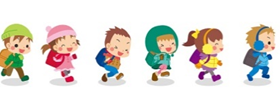 Frilek / smågrupper4.    Møtedag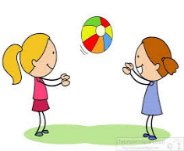 UteaktiviteterFrilek / smågrupper5. Førskolegruppe Verksted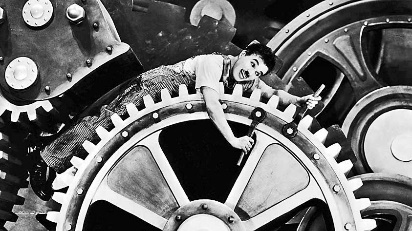 6.    MøtedagUteaktiviteterFrilek / smågrupper7. Elefant teateret: «Borte- sangen om den røde fuglen».Alle barn må være i barnehagen kl 09:00. Vi tar buss til Storhaug.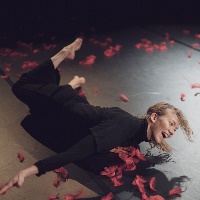 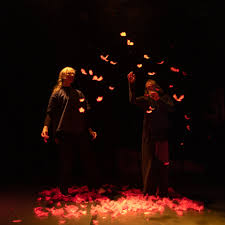 24Me kan!10.  BesøksdagFrilek / smågrupper 11.    MøtedagUteaktiviteterFrilek / smågrupper12.  Førskolegruppe VerkstedFrilek/ forming13. Varmmat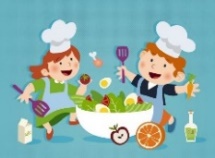 MatlagingFormingsaktiviteter14.  Fellessamling i kjelleren kl 09:30Førskolegruppe25Me kan!Bienes liv17.  Tur alle sammen!!!Språkgruppe 3Frilek / smågrupper18.   MøtedagUteaktiviteterFrilek / smågrupper19.  Avslutningsfest kl 15’00: Markering førskolegruppeSommerfest FAU 15:30 20. VarmmatMatlagingFormingsaktiviteterSpråkgruppe 421.  Fellessamling i kjelleren kl 09:30FørskolegruppeSpråkgruppe 226God Sommer!!!24.  Tur alle sammen!!!Språkgruppe 1Frilek / smågrupper25.  MøtedagUteaktiviteterFrilek / smågrupper26.  Førskolegruppe VerkstedFrilek/ forming27.  Gladmat!!!Vi lager mat i Vitengårdens telt.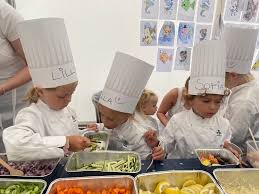 Formingsaktiviteter28.  Fellessamling i kjelleren kl 09:30God Sommer!!!